Compare a banquet at Buckingham Palace and a Langar at a Gurdwara. What is unique to each one and what is similar? Record your observations in the Venn diagram.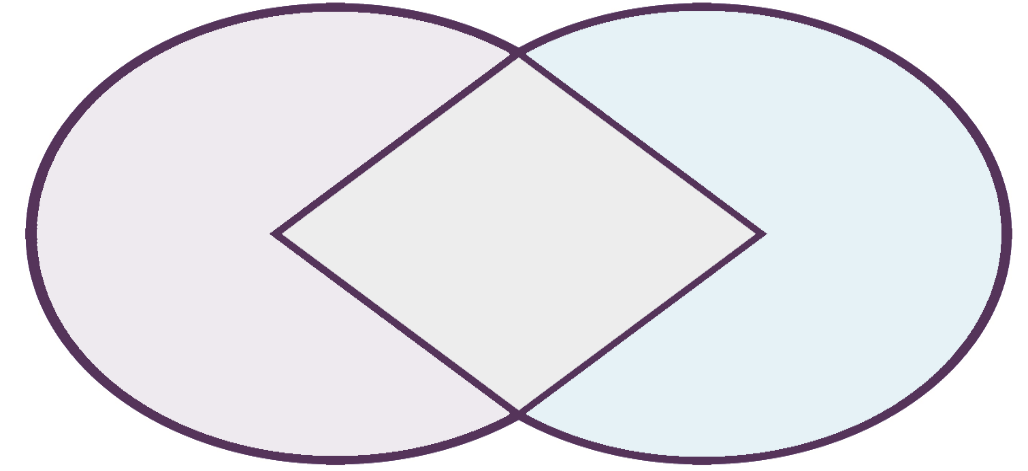 